INFORMACJA Z OTWARCIA OFERTNr postępowania: RI.271.1.6.2023Budowa nawierzchni ulic Południowa, Wspólna, Wesoła w DrezdenkuZgodnie art. 222 ust. 5  ustawy z 11 września 2019 r. - Prawo zamówień publicznych (Dz. U. z 2022 r. poz. 1710)  zamawiający udostępnia informację z otwarcia ofert.Do upływu terminu składania ofert,  złożono następujące oferty:DROMOS SP. Z O.O. SP. K. Siedziba: Huta Szklana 80a, 64-761 Krzyż Wielkopolski 
cena brutto oferty: 1 662 995,50 zł,K&M Michał Goliszek Siedziba: Raduń 46, 73-200 Choszczno   cena brutto oferty: 2 233 160,33 zł,RENOMEX sp. z o.o. sp. j. Siedziba: ul. Młynkowska 1c 64-550 Dusznikicena brutto oferty: 1 945 224,28 zł.Informację sporządził: 12.05.2023r.    Tomasz Fiedler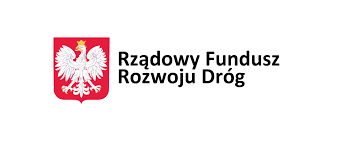 Zadanie dofinansowane z Rządowego Funduszu Rozwoju Dróg